.Start dancing on lyricsSTEP, LOCK, STEP, SCUFF, STEP, LOCK, STEP, SCUFFSTEP, SCUFF, STEP, SCUFF, STEP, SCUFF, STEP, STOMPAPPLEJACKS (OR KNEE POPS FORWARD), APPLEJACKS (OR KNEE POPS FORWARD)Alternative: pop right knee forward (1), bring together (2), pop left knee forward (3), bring together (4).Repeat for total of 8 counts (or just swivel heels to the right and left for a total of 8 counts)STEP, 1/4 TURN TOUCH, STEP, TOUCH, 1/4 TURN STEP, TOUCH, 1/4 TURN STEP, TOUCHStylize: add claps on the even counts (2,4,6,8)REPEATTake Me Down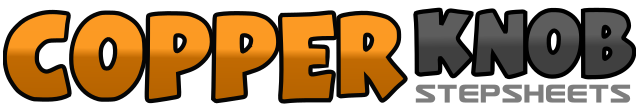 .......Count:32Wall:4Level:Beginner 2Step.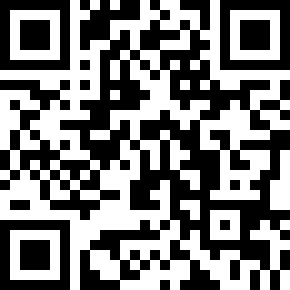 Choreographer:Amanda Andrews (USA) - February 2012Amanda Andrews (USA) - February 2012Amanda Andrews (USA) - February 2012Amanda Andrews (USA) - February 2012Amanda Andrews (USA) - February 2012.Music:Little White Church - Little Big Town : (CD: Single)Little White Church - Little Big Town : (CD: Single)Little White Church - Little Big Town : (CD: Single)Little White Church - Little Big Town : (CD: Single)Little White Church - Little Big Town : (CD: Single)........1-2Step right at diagonal forward, lock left behind right3-4Step right forward, scuff left together5-6Step left at diagonal forward, lock right behind left7-8Step left forward, scuff right together1-2Step right forward, scuff left together3-4Step left forward, scuff right together5-6Step right forward, scuff left together7-8Step left forward, stomp right together1-2Swivel left heel and right toe right, center3-4Swivel right heel and left toe left, center5-6Swivel left heel and right toe right, center7-8Swivel right heel and left toe left, center1-2Step right to side, turn 1/4 left and touch left toe next to right3-4Step left to side, touch right to side5-6Turn 1/4 left and step right to side, touch left toe next to right7-8Turn 1/4 left and step left to side, touch right toe next to left